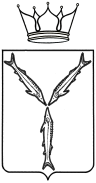 МИНИСТЕРСТВО ТРАНСПОРТА И ДОРОЖНОГО ХОЗЯЙСТВАСАРАТОВСКОЙ ОБЛАСТИП Р И К А Зот ____________ № _______________г. СаратовМинистр										           А.В. ПетаевПриложениек приказуминистерства транспорта и дорожного хозяйстваот ___________ 2023 г. № ____________«Приложениек приказуминистерства транспорта и дорожного хозяйстваот 26 сентября 2016 г. № 01-01-12/300ПЕРЕЧЕНЬОСТАНОВОЧНЫХ ПУНКТОВ САРАТОВСКОЙ ОБЛАСТИ, КОТОРЫЕРАЗРЕШАЕТСЯ ИСПОЛЬЗОВАТЬ В КАЧЕСТВЕ НАЧАЛЬНЫХ ОСТАНОВОЧНЫХ ПУНКТОВ И (ИЛИ) КОНЕЧНЫХ ОСТАНОВОЧНЫХ ПУНКТОВ ПО МЕЖРЕГИОНАЛЬНЫМ МАРШРУТАМ РЕГУЛЯРНЫХ ПЕРЕВОЗОКПроект приказа министерства транспорта и дорожного хозяйства «О внесении изменений в приказ министерства транспорта и дорожного хозяйства Саратовской области от 26 сентября 2016 года № 01-01-12/300». Заключения по результатам независимой экспертизы и на соответствие антикоррупционному и антимонопольному законодательству принимаются в рабочее время с 13.03.2023 г. по 23.03.2023 г.: на бумажном носителе – по адресу: г. Саратов, ул. 1-я Садовая, 104; электронной почтой – на адрес: GusenkovaAA@saratov.gov.ru; факсом - по номеру: 24-61-36. Телефон для справок по вопросам представления заключений по результатам независимой экспертизы: 24-61-37.О внесении изменений в приказ  министерства транспорта и дорожного хозяйства Саратовской области от 26 сентября 2016 года № 01-01-12/300В соответствии с Положением о министерстве транспорта и дорожного хозяйства Саратовской области, утвержденным постановлением Правительства Саратовской области от 22 апреля 2014 года № 246-П, ПРИКАЗЫВАЮ:1. Внести в приказ министерства транспорта и дорожного хозяйства Саратовской области от 26 сентября 2016 года № 01-01-12/300 «Об установлении в границах области остановочных пунктов по межрегиональным маршрутам регулярных перевозок» изменения, изложив приложение в новой редакции согласно приложению.2. Управлению транспорта разместить на официальном сайте министерства транспорта и дорожного хозяйства Саратовской области в информационно-телекоммуникационной сети «Интернет» настоящий приказ.3. Министерству информации и массовых коммуникаций Саратовской области опубликовать настоящий приказ.4. Контроль за исполнением настоящего приказа возложить на заместителя министра транспорта и дорожного хозяйства области   Козаченко И.А.N п/пНаименование муниципального района, городского округаНаименование остановочного пунктаМестонахождение остановочного пункта1АткарскийАткарский кассовый пунктг. Аткарск, ул. Гагарина, д. 992Базарно - КарабулакскийБазарно – Карабулакский кассовый пунктр.п. Базарный Карабулак, ул. Ленина, д. 131 3БалаковскийАвтостанция г. Балаковог. Балаково, ул. Вокзальная, 4/14БалаковскийКассовый пункт Ленина, 60г. Балаково, ул. Ленина, д. 60 5БалаковскийКассовый пункт                          ООО «ТК Властелин»г. Балаково, ул. Вокзальная, д. 46БалашовскийБалашовский кассовый пунктг. Балашов, ул. Привокзальная, д. 17БалтайскийАвтостанция с. Балтайс. Балтай, ул. Чапаева, д. 1468ВольскийКассовый пункт г. Вольскг. Вольск, ул. Малыковская, д. 12Д9ВольскийКассовый пункт г. Вольск         ООО «ВПЛ Поволжье»г. Вольск, ул. Малыковская, д. 12/310ВоскресенскийКассовый пункт с. Воскресенскоес. Воскресенское, ул. Докучаева, д. 1А11ЕршовскийАвтостанция г. Ершовг. Ершов, ул. Телеграфная, д. 1512ИвантеевскийИвантеевский кассовый пунктс. Ивантеевка, ул. Зеленая, д. 26А13КалининскийКалининский кассовый пунктг. Калининск, ул. Южная, д. 1514КалининскийКассовый пункт г. Калининск ООО «ТрансАгент»г. Калининск, ул. Южная, д. 15/7 «А»15ЛысогорскийЛысогорский кассовый пунктр.п. Лысые Горы, площадь 50 лет Октября, д. 1116МарксовскийМарксовский кассовый пунктг. Маркс, ул. 10-я Линия, д. 5417ОзинскийАвтостанция р.п. Озинкир.п. Озинки, ул. 8 Марта, д. 3618ПетровскийПетровский кассовый пунктг. Петровск, ул. Московская, д. 1А19ПетровскийКассовый пункт г. Петровск     ООО «ВПЛ Поволжье»г. Петровск, ул. Железнодорожная, д.1420ПугачевскийПугачевский кассовый пунктг. Пугачев, ул. Вокзальная, д. 2021РтищевскийРтищевский кассовый пунктг. Ртищево, ул. 50 лет Октября, д. 1А22СамойловскийКассовый пункт р.п. Самойловкар.п. Самойловка, ул. Ленина, д. 172Б23ХвалынскийХвалынский кассовый пунктг. Хвалынск, ул. Революционная, д. 93/124МО город СаратовАвтовокзал г. Саратовг. Саратов, ул. Московская, д. 170